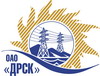 Открытое акционерное общество«Дальневосточная распределительная сетевая  компания»ПРОТОКОЛпроцедуры вскрытия конвертов с заявками участников ПРЕДМЕТ ЗАКУПКИ: открытый запрос предложений на право заключения Договора на выполнение работ для нужд филиала ОАО «ДРСК» «Хабаровские электрические сети» с разбивкой на лоты закупка 1417 раздел 1.1. ГКПЗ 2014 г.)лот 1  -  Капитальный ремонт ПС Водозабор;лот 2 -  Капитальный ремонт ПС ЛПБ 35/6;лот 3 -  Капитальный ремонт ПС Многовершинная.Плановая стоимость: Лот 1 – 2 810 000,0 руб. без НДС, Лот 2 – 638 000,0 руб. бьез НДС, Лот 3 – 2 448 000,0 руб. без НДС. Указание о проведении закупки от 14.03.2014 № 61.ПРИСУТСТВОВАЛИ: постоянно действующая Закупочная комиссия 2-го уровня ВОПРОСЫ ЗАСЕДАНИЯ КОНКУРСНОЙ КОМИССИИ:В адрес Организатора закупки поступило 7 (семь) заявок на участие в закупке.Представители Участников закупки, не пожелали присутствовать на  процедуре вскрытия конвертов с заявками.Дата и время начала процедуры вскрытия конвертов с заявками на участие в закупке: 10:15 часов местного времени 09.04.2014 г Место проведения процедуры вскрытия конвертов с заявками на участие в закупке: 675000, г. Благовещенск, ул. Шевченко 28, каб. 244.В конвертах обнаружены заявки следующих Участников закупки:РЕШИЛИ:Утвердить протокол вскрытия конвертов с заявками участниковОтветственный секретарь Закупочной комиссии 2 уровня                                   О.А.МоторинаТехнический секретарь Закупочной комиссии 2 уровня                                        О.В.Чувашова            № 235/УР-Вг. Благовещенск09 апреля 2014 г.№заявкиНаименование Участника закупки и его адрес Предмет и общая цена заявки на участие в закупкелот 1  -  Капитальный ремонт ПС Водозабор1ИП Ким Игорь Николаевич 681024, г. Комсомольск-на-Амуре, по. Первостроителей, 21-6532 806 211,0 руб. без НДС (НДС не предусмотрен)2ООО «Юнит» 680013, г. Хабаровск, ул. Лермонтова, д. 3, оф. 302 810 274,0 руб. без НДС (НДС не предусмотрен)4ИП Боровик А.Н. 692136, Приморский край, г. Дальнереченск, ул. Строителей, д. 25, кв. 82 660 000,0 руб. без НДС (НДС не предусмотрен)лот 2 -  Капитальный ремонт ПС ЛПБ 35/63ООО «Энерготранс» 680054, г. Хабаровск, ул. Трехгорная, 8602 467,15 руб. без НДС (710 911,24 руб. с НДС)5ООО «Распределительные устройства» 680000, г. Хабаровск, ул. Краснореченская 90, оф. 3616 705,58 руб. без НДС (727 712,58 руб. с НДС)лот 3 -  Капитальный ремонт ПС Многовершинная6ООО «Ремонтно-строительная организация» 680031, г. Хабаровск, ул. Рыбинская, д. 212 414 844,0 руб. без НДС (2 849 515,92 руб. с НДС)7ООО «АРТ-Строй» 680000, г. Хабаровск, ул. Воронежская, 144, оф. 402 432 149,0 руб. без НДС (2 869 935,8 руб. с НДС)